Wanneer?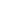 We gebruiken de toekomende tijd:Ik lees nu het boek. Jij zal morgen  het boek lezen.Ik maak nu mijn huiswerk. Jij zal volgende week je huiswerk .……………………..…………………………Ik leer nu de woorden over de dieren. (na de vakantie) 	Jij z……  ………………………..…………………………….….. …………..Ik eet nu mijn boterhammen. (vanavond)	Jij ……………………………………………………………………………. eten.Jij schrijft elke dag de meervouden. (morgenavond)	Ik ……………………………….…………………….. de meervouden  schrijven.De man speelt vandaag voetbal. (volgend weekend)	Ik …………………………………………………...…………………………………Jij zwemt ‘s morgens de wedstrijd. (overmorgen) 	Ik ………………………………………………………………………………………Kies: zal of zullen? Onderstreep ook de infinitief.Ik …zal? zullen? .... morgen mijn e-mails lezen.Mijn ouders …………………. in België goed voor mij zorgen.Papa’s broer ……………….. in de vakantie bij ons komen logeren.Jij …………………….. vanavond je les lezen.De leraar ………………. een nieuwe oefening uitleggen.Wij ………………………. in de vakantie samen spelen.Mijn broers ……………………. in juli een job zoeken.Geef het antwoord op de vraag. Gebruik de  toekomende tijd en zeg duidelijk wanneer iemand iets zal doen. Zullen de kinderen nu hun straf schrijven? Nee, ze zullen  ………………………………  hun straf schrijven.Zullen wij  vanavond de pen zoeken? Nee, ………………………………….…..………  ……………………………………………………..………………………..Zal jij  straks het T-shirt wassen? Nee, …………………………...……………………… ………………………………………………………………...…………….Zullen de leraars vanmiddag het boek lezen? Nee, …………………………..…………  ……………………………………Zal je kat vannacht muizen vangen?Nee, ………………………………………………… ……………………………………………………………...……………….Zal je mama straks de was strijken? Nee, …………………………..…………………… ………………………………………………….…………………………..Zullen de leerlingen vandaag met een pen schrijven? Nee, ……………………………  …………… ………………………………………… ………………………………………… Zal je broer vandaag met de auto leren rijden? Nee,  …………………………………… ……………………………………………...………………………………Zal oma volgende week een pullover voor jou breien? Nee, …………………………… ……………………………………………...………………………………...…….. Zal je overmorgen  een nieuwe balpen voor mij kopen? Nee, ………………………….………………………...……………………………………………………………..Zal de directeur vandaag samen met de leerlingen voetballen? Nee, ..……………… ……………………..………………………………………………………………… Zal papa vanavond een afspraak met de dokter maken? Nee, ………………………… ……………………………………………………………………………...……………Zal je volgende week naar Italië vertrekken? Nee, ……………………………………… …………………………………………………………………………………………………Zullen jullie nu met je nieuwe balpen schrijven? Nee, …………………………………… ………….………………………………………… ………………………………………Zal het morgen regenen? Nee, ……………………………………………………………..……………………………………………………………………………………………..Vul het juiste vraagwoord in.………………….. zal je morgen doen? Een nieuwe lamp kopen!……………………zal je de nieuwe lamp kopen? In het weekend!……………………zal de nieuwe lamp kopen? Oma!……………………zal je de nieuwe lamp kopen? In de supermarkt.………………….. nieuwe lampen zal je kopen? Twee.……………………zal de haan kraaien? ‘s Morgens vroeg!……………..…… zal de foto’s van je baby nemen? De fotograaf.………….………. zal de brandweerman blussen? De brand.…………..……… zal de kok klaarmaken? Soep!…………..……… zal je nooit meer thuis vergeten? Mijn huiswerk!………….………. zal de nieuwe poes slapen? In een mand in de keuken.………………….. zal de piloot naar Rusland vliegen? Morgen.Wat zal je volgende week doen? Wat zal je mama volgende week doen?Ik / mijn mama + zal  + volgende week  + ……………… + infinitief.een liedje zingen / een boek schrijven / een hond kopen / met de auto rijden / Arabisch leren / een hemd naaien / met een potlood schrijven / naar zee gaan / leren duiken / ons huis schilderen / op reis gaan / spelletjes spelen / woorden leren / voetballen / tv kijken / cola drinken / sigaretten roken / mijn schoenen poetsen / foto’s maken / naar een feest gaan / jouw cd’s verkopen / met de trein rijden / Vul de zinnen aan. Voor elke zin heb je een woord nodig uit twee kaders!De kok zal ……………………………straks in fijne sneetjes ……………………….Wanneer zal de piloot ………………………………. naar Parijs ………………………..Zal de ………………………………….. morgen mijn longen …………………………?De timmerman zal morgen ………………………………………………………………..………………………….. zal morgen de nieuwe oefening ……………………………..De ……………………………….………. zal de brand zeker …………..…………... De ……………………………………… zal zijn handboeien niet mogen ………………De ……………………………...zal je mond onderzoeken. Ze zal je ook een tandenborstel …………………………………..geven.De …………………………… zal haar klant ……………………………….   laten kijken. De secretaresse zal later ………………………………………….. ……………………….Nu =vandaagdeze weekvanmorgen‘s morgens‘s namiddags‘s avondsVerleden =verleden tijdgistereneergisterentwee jaar geledenin 2003vorige weekvorige maandvorige zomertoen ik 5 jaar wasToekomst =toekomende tijdmorgenovermorgenvolgende weekvolgende zomervolgend jaarvanavondvannamiddagin 2080straksover enkele minutenover een uurtjeover drie dagenNUMORGEN, LATERMORGEN, LATERMORGEN, LATERMORGEN, LATERIk lees NU het boek.Jij leest NU het boek.Mijn zus leest VANDAAG het boek.Wij lezen NU het boek.Jullie lezen NU het boek.De kinderen (= zij) lezen het boek.Ik Jij ZijWijJullieZij zalzalzalzullenzullenzullenhet boek lezen.lezen.lezen.lezen.lezen.lezen.Nu = tegenwoordige tijd van het werkwoord!Morgen = toekomende tijd van het werkwoord.    = zal / zullen + … + infinitief !wie(onderwerp) zalzullen wanneer  … werkwoord(infinitief)ZalZullenonderwerpwanneer………......infintiefZullen  de kinderen vanavondhun straf  schrijven?brandweermande tomatende brievenleraartandartsde deur van het huispolitieagentkapsterde chirurgmet het vliegtuigblussenvliegen herstellencadeauopererenuitleggen vergetentypenin de spiegel snijden